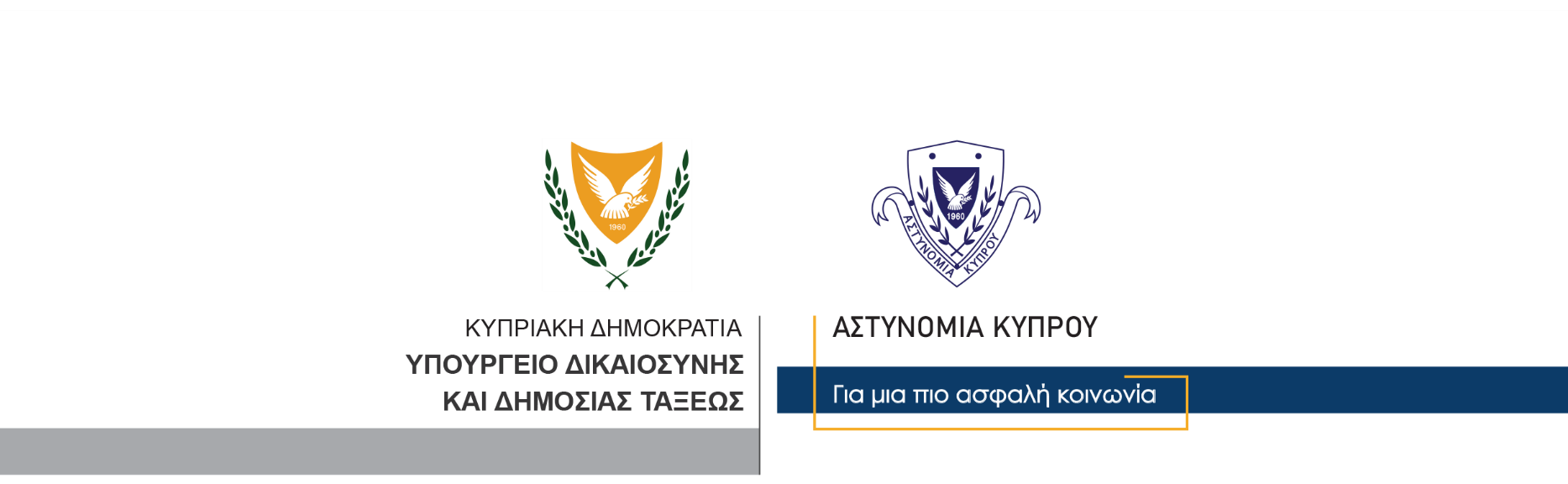   Υποδιεύθυνση Επικοινωνίας Δημοσιών Σχέσεων & Κοινωνικής Ευθύνης22 Φεβρουαρίου, 2021Δελτίο Τύπου 1 - Οδήγηση μηχανοκίνητου οχήματος από ανήλικο	Μέλη της Τροχαίας Λάρνακας, ενώ διενεργούσαν σήμερα τροχονομικούς ελέγχους στην επαρχία Λάρνακας, ανέκοψαν για έλεγχο, αυτοκίνητο το οποίο κινείτο με ταχύτητα 82 χιλιομέτρων ανά ώρα αντί 65 που είναι το επιτρεπόμενο όριο.	Από τις εξετάσεις που ακολούθησαν διαπιστώθηκε, ότι οδηγός του αυτοκινήτου ήταν 13χρονος, με συνοδηγό 46χρονο και επιβάτες στα πίσω καθίσματα, 20χρονο και 19χρονη.	Όλοι οι επιβαίνοντες μεταφέρθηκαν στην Τροχαία Λάρνακας, όπου ο 46χρονος καταγγέλθηκε για το ότι επέτρεψε σε ανήλικο να οδηγήσει το όχημά του χωρίς να είναι κάτοχος άδειας οδηγού, χωρίς να καλύπτεται από πιστοποιητικό ασφάλειας, χωρίς πιστοποιητικό καταλληλότητας και ενώ η άδεια κυκλοφορίας του είχε ανασταλεί.	Επίσης, τόσο ο 46χρονος, όσο ο 20χρονος και η 19χρονη, καταγγέλθηκαν εξωδίκως για τον Περί Λοιμοκαθάρσεως Νόμο.	Η Τροχαία Λάρνακας συνεχίζει τις εξετάσεις.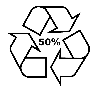 Υποδιεύθυνση Επικοινωνίας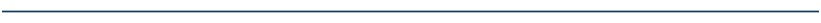 Οδός Αντιστράτηγου Ευάγγελου Φλωράκη, 1478, Λευκωσία,Τηλ.: 22808067, Φαξ: 22808598,  Email: communications@police.gov.cy, Ιστοσελίδα: www.police.gov.cy